                                                                                                                                               Приложение № 2                                                                                                                    к документации по проведению                                                                             открытого запроса предложений в электронной форме                                                                                                                             №  НТГ-23/01/2017-02эзп                                                                                                                                                   Согласовано                                                                                           Главный инженер ООО «Нижегородтеплогаз»                                                                                                        ______________________ О.В. Жаднов                                                                                                                                                                                                 Техническое задание к  извещению о закупкеООО «Нижегородтеплогаз» следующего оборудования:_____________________________________________________________________________Техническое задание                                         Спецификация на поставку бумаги листовой для офисной техникеНачальник службы МТС ООО «Нижегородтеплогаз»    ______________ Е.Ю. Омельченко№ п/пНаименование Параметры и характеристики:1Бумага Kum lux Business А4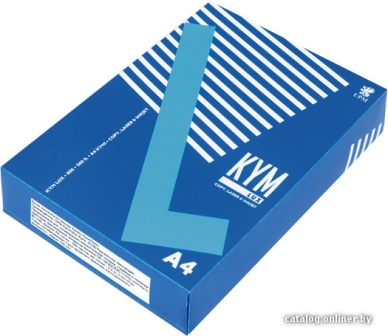 2Бумага Kum lux Business А3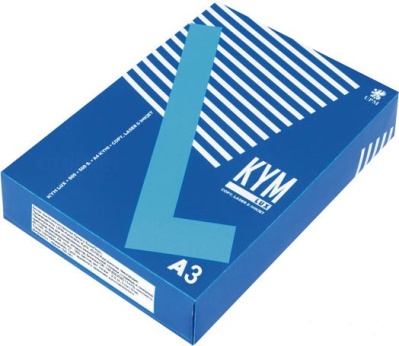 №наименованиеед.изм.кол-во1Бумага Kum lux Business А4пачек.12002Бумага Kum lux Business А3пачек.15